KSDP/PS/F-EQ/2022-23                                                                                                                                                02.03.2023Notice Re-Inviting E-Mail Quotation for the supply Of Anhydrous Sodium Carbonate IP, Calcium Stearate and Sodium Hydroxide(Powder)IP (for research purpose)E- Mail quotations are re-invited for the Supply of Anhydrous Sodium Carbonate IP,Calcium Stearate and Sodium Hydroxide(Powder)IP (for research purpose) on F.O.R. Destination basis to our Factory site at Kalavoor, Alappuzha, Kerala State.Quotation should be submitted strictly as per the Proforma give below on your letter head.Note:  Please provide the COA of quoted items along with the quotation.Delivery: Within 15 days from the Award of Purchase Order.Terms of Payment: After 30 Days from the Receipt of the Material with Documents against Approval from User Dept., through ‘On Line’ Bank Account TransferPlease send your lowest offer of the items to our e-mail ksdprmqtn@gmail.com before 03.00 PM, 06.03.2023. For KSDP Ltd., 											             HOD Purchase Dept.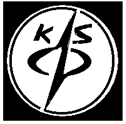 Factory & Office:Kalavoor, Alappuzha, Kerala – 688 522    Phone: 0477-2258184, 2258828Telefax: 0477-2258162kerala state drugs and pharmaceuticals ltd.a government of kerala enterprise                                                                    E-mail: ksdprmqtn@gmail.comWebsite: www.ksdp.co.inSl.NoName of itemsQty requiredMinimum pack sizeRate /UnitOffer validityTotal CostFreight if anyGST1Anhydrous Sodium Carbonate IP1 Kg2Calcium Stearate1 Kg3Sodium Hydroxide(Powder)IP1 Kg